English 07.01.21Look at the Winter Wonderland picture below. 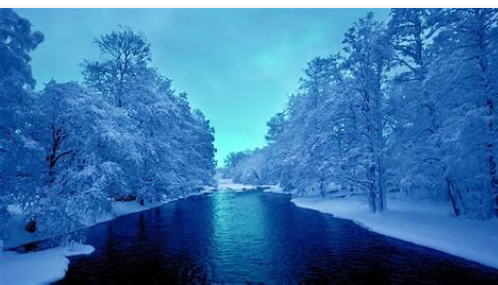 Make a list of interesting words to describe it. You can use some words from the Winter Wonderland Poem from yesterday’s session and I have listed some for you already. TaskWrite a detailed description of this picture using lots of interesting adjectives and verbs.  You can do this in a poem (like yesterday) or you can write a detailed paragraph. ChallengeWould you enjoy going there? Give reasons for your answer. GlowingCrunchyIlluminousFreezing